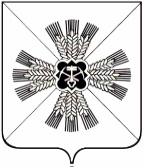 КЕМЕРОВСКАЯ ОБЛАСТЬАДМИНИСТРАЦИЯ ПРОМЫШЛЕННОВСКОГО МУНИЦИПАЛЬНОГО РАЙОНАПОСТАНОВЛЕНИЕ       от «  30   »      июля      2019  г. №       897-П       1пгт. ПромышленнаяО внесении изменений в постановление администрации Промышленновского муниципального района от 31.05.2017 № 604-П                 «О создании спасательной медицинской службы Промышленновского муниципального района (медицинской службы гражданской обороны)»В связи с кадровыми изменениями:1. Внести изменения в постановление администрации Промышленновского муниципального района от 31.05.2017 № 604-П «О создании спасательной медицинской службы Промышленновского муниципального района (медицинской службы гражданской обороны)»:1.1.	в пункте 3 постановления «Назначить начальником спасательной медицинской службы Промышленновского муниципального района (медицинской службы гражданской обороны) главного врача ГБУЗ КО «Промышленновская районная больница» Гордеева Михаила Сергеевича (по согласованию)» заменить на «Назначить начальником спасательной медицинской службы Промышленновского муниципального района (медицинской службы гражданской обороны) главного врача ГБУЗ КО «Промышленновская районная больница» Смыкова Константина Александровича (по согласованию)».2.	Настоящее постановление подлежит обнародованию на официальном сайте администрации Промышленновского муниципального района в сети Интернет.3.	Контроль за исполнением настоящего постановления возложить на первого заместителя главы Промышленновского муниципального района                          В.Е. Сереброва.4.	 Постановление вступает в силу со дня подписания.                               Глава Промышленновского муниципального района                             Д.П. Ильин Исп. А.В. НеделенкоТел. 7-20-05